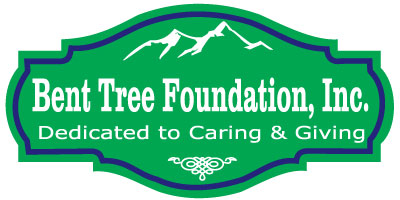 2019-2020 GRANT APPLICATION:Please indicate which school(s) will have direct benefit from the proposed project:___ Harmony Elementary School	___ Pickens Jr. High School___ Hill City Elementary School	___ Pickens High School___ Tate Elementary School	___ Jasper Middle SchoolApplication Deadline September 6, 2019Applications must be received in the Foundation P.O. Box or postmarked on or before the deadline date.  You may include 1 extra page of supporting documentation.  Be sure your name is on the top of each additional page.  This must be typed (double spaced, using no smaller than a 12 point font, with one inch margins) or photocopied materials.  All grant recipients are required to turn in documentation on expenses incurred and complete an End of Project Report.  Incomplete applications will not be considered.The information submitted is accurate to the best of my knowledge._____________________________________________________________________________           Signature of Applicant                                                                           Date          *Principals: Please include a detailed statement of your support that indicates your familiarity with and support for this request (You may attach an additional page if you require more space).Applications should be mailed to:Bent Tree Foundation, Inc.744 Noah Drive, Suite 113-#184Jasper, GA 30143Visit us on the web at: benttreefoundation.orgContact us: info@benttreefoundation.orgTo be completed by grant recipient following completion of the project funded by the Bent Tree Foundation.  Failure to return this report may affect future grant requests.  Please attach additional pages if necessary and include photos if available.How did the project directly benefit the students of your school or those of the Pickens County School Cluster?What was the outcome of this project?Did you achieve your goal(s)?  How was the success of the project monitored and measured?Additional Comments:Applicant Name:Applicant Name:Applicant Name:Applicant Name:Title:Title:Title:Title:School/Group/Organization:School/Group/Organization:School/Group/Organization:School/Group/Organization:Home Street Address:Home Street Address:Home Street Address:Home Street Address:City:State:State:Zip:Home Phone:Home Phone:Cell Phone:Cell Phone:E-mail:E-mail:E-mail:E-mail:Project Title:Purpose and Description of Project:How will the funds requested be used?How will the funds requested be used?What is the long-term or lasting impact(s) on students or teachers from this project?What is the long-term or lasting impact(s) on students or teachers from this project?How will the project directly benefit the children of our Pickens County Schools?How will the project directly benefit the children of our Pickens County Schools?Project Start Date:Project end date:Number of students affected:Grade level(s):Total amount required for project:$Total amount raised from other sources:$If your request is only partially funded, will you be able to complete the project?       Y      NIf your request is only partially funded, will you be able to complete the project?       Y      NHave you received a grant from the Foundation in the past?       Y       NHave you received a grant from the Foundation in the past?       Y       NIf so, did you complete and return an End of Project Report?        Y       NIf so, did you complete and return an End of Project Report?        Y       NHow will the success of the project be measured and monitored?How will the success of the project be measured and monitored?Itemized BudgetItemized BudgetItemAmountTotal Funds Requested:  $                                                                 * Or attach an itemized list of materials needed.                                                              Total Funds Requested:  $                                                                 * Or attach an itemized list of materials needed.                                                              Signature of Principal                                                                                                                                  DateName:School:Project Title:Number of individuals affected by this project:Project Start Date:                     Project End Date: